Протокол итоговых результатов школьного этапа всероссийской олимпиады школьников  по  ЭКОНОМИКЕЧисло участников: 22Место проведения:  Муниципальное бюджетное общеобразовательное учреждение "Спасская средняя общеобразовательная школа" Спасского муниципального района Рязанской областиДата  и время проведения:  12. 10. 2023, 09:00Присутствовали:Председатель жюри: Мелешкина Л.И.Члены жюри: Лобакина Е.Н., Колденкова О.В., Санкина И.А., Хлапова М.Л.Повестка дня:Утверждение  результатов участников школьного этапа.Утверждение списка победителей и призеров школьного этапа. Слушали: Мелешкину Л.И.Постановили:Утвердить рейтинг участников школьного этапа олимпиады.Утвердить список победителей и призеров школьного этапа олимпиады 1. Результаты  школьного этапа всероссийской олимпиады школьников по ЭКОНОМИКЕОсобые замечания жюри по итогам олимпиады: _нет_____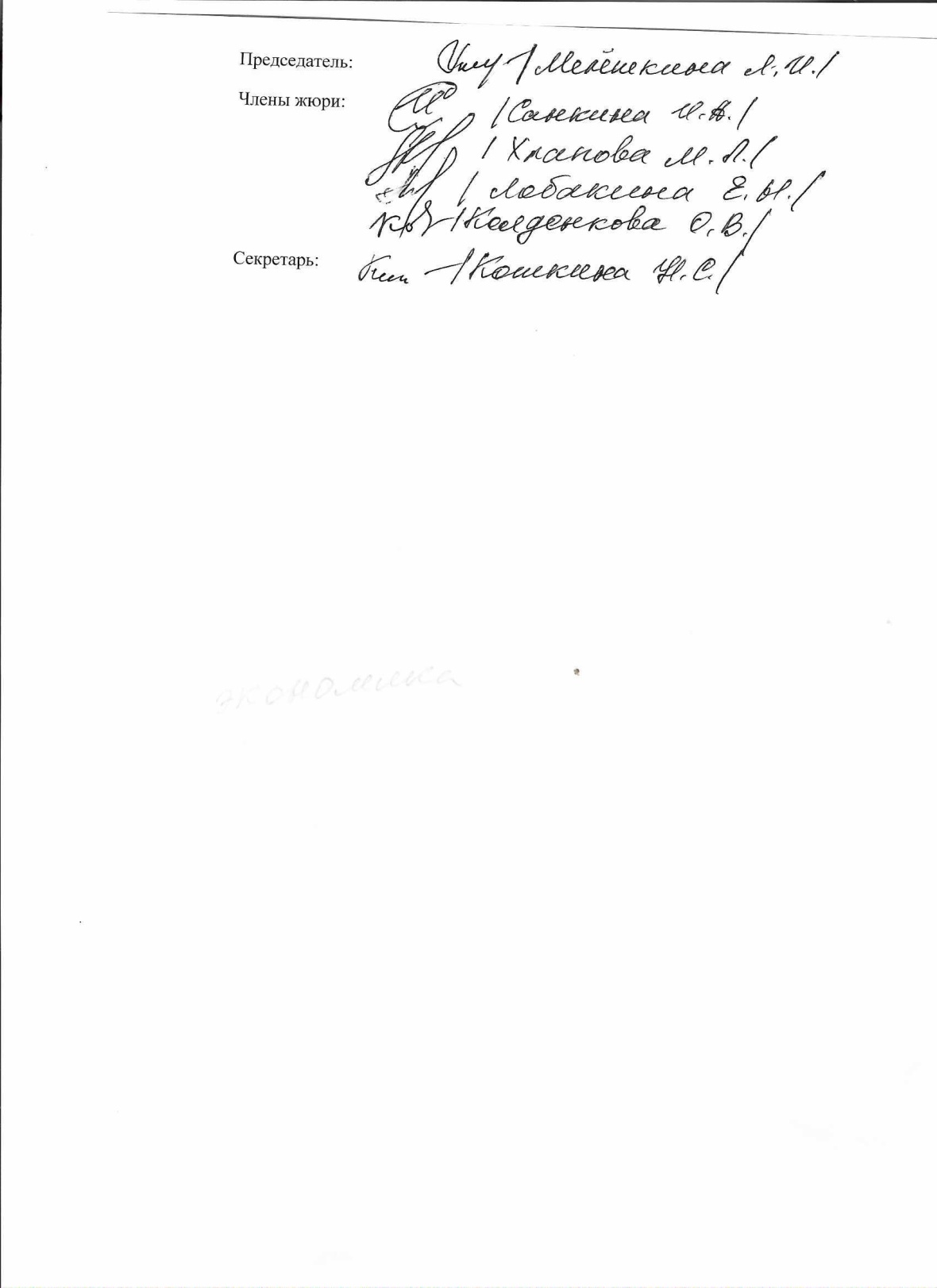  2.Список победителей и призеров школьного этапа Всероссийской олимпиады школьников по ЭКОНОМИКЕ№п/пФИОучастникаКлассОбщее количество баллов из мах. Кол. Баллов / %)СтатусучастникаолимпиадыФ.И.О. учителя1.Борская В.А.982 из 90/91победительСанкина И.А.2.Иванов М.С.965 из 90/72призерСанкина И.А.3.Мехтиева А.А. кызы933 из 90/37участникСанкина И.А.4.Киселев Р.В.926 из 90/29участникСанкина И.А.5.Мокроусов Д.926 из 90/29участникСанкина И.А.6.Швецова А.А.926 из 90/29участникСанкина И.А.7.Четверикова Е.Д.924 из 90/27участникСанкина И.А.8.Зацепин А.К.1090 из 90/100победительСанкина И.А.9.Хлапова Ю.А.1089 из 90/99призерСанкина И.А.10.Малеева М.В.1088 из 90/98призерСанкина И.А.11.Очнев М.Д.1087 из 90/97призерСанкина И.А.12.Аракелян С.А.1082 из 90/91участникСанкина И.А.13.Волчков А.В.1075 из 90/83участникСанкина И.А.14.Штоль В.А.1048 из 90/53участникСанкина И.А.15.Доникова В.Д.1047 из 90/52участникСанкина И.А.16.Блохин И.В.1133 из 90/37участникСанкина И.А.17.Потапова А.Е.1127 из 90/30участникСанкина И.А.18.Савостикова А.В.1125 из 90/28участникСанкина И.А.19.Губарёв Н.А.1121 из 90/23участникСанкина И.А.20.Тишкевич Р.В.1121 из 90/23участникСанкина И.А.21.Никухина М.А.1116 из 90/18участникСанкина И.А.22.Якушев А.Э.1115 из 90/17участникСанкина И.А.№ п/пФИОКлассОбщее количество баллов из мах. кол. баллов / %)Тип дипломаФ.И.О. учителя1.Борская В.А.982 из 90/91победительСанкина И.А.2.Иванов М.С.965 из 90/72призерСанкина И.А.3.Зацепин А.К.1090 из 90/100победительСанкина И.А.4.Хлапова Ю.А.1089 из 90/99призерСанкина И.А.5.Малеева М.В.1088 из 90/98призерСанкина И.А.6.Очнев М.Д.1087 из 90/97призерСанкина И.А.